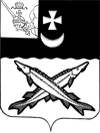 АДМИНИСТРАЦИЯ БЕЛОЗЕРСКОГО МУНИЦИПАЛЬНОГО ОКРУГА ВОЛОГОДСКОЙ ОБЛАСТИП О С Т А Н О В Л Е Н И ЕОт  16.05.2023  № 617Об утверждении Положения оспасательной службе гражданской обороны оповещения и связи Белозерского муниципальногоокруга         В соответствии с Федеральным законом от 12.02.1998 № 28-ФЗ «О гражданской обороне», постановлением Правительства Вологодской областиот 07.11.2011 № 1378 «Об утверждении Перечня спасательных служб гражданской обороны области», постановления администрации Белозерскогомуниципального района от 31.03.2021 № 115 «Об утверждении положения иперечня спасательных служб гражданской обороны Белозерского муниципального района»,          ПОСТАНОВЛЯЮ:1. Утвердить Положение о спасательной службе гражданской обороны оповещения и связи Белозерского муниципального округа.2. Контроль за выполнением постановления возложить на начальника отдела мобилизационной работы, территориальной и гражданской обороны, чрезвычайных ситуаций администрации Белозерского муниципального округа.3. Настоящее постановление подлежит размещению на официальном сайте Белозерского муниципального округа в информационно-телекоммуникационной сети «Интернет».Глава округа                                                                                   Д.А. СоловьевУТВЕРЖДЕНОпостановлением администрации округа                                            от  16.05.2023  № 617Положениео спасательной службе гражданской обороны оповещения и связиБелозерского муниципального округа1 Общие положения1.1. Настоящее Положение определяет основные задачи, функции, порядок организации, деятельности и управления спасательной службой гражданской обороны оповещения и связи Белозерского муниципального округа (далее - спасательная служба ГО оповещения и связи).1.2. Спасательная служба ГО оповещения и связи создана и осуществляет свою деятельность в соответствии с Федеральным законом от 12.02.1998 № 28-ФЗ «О гражданской обороне», приказом Министерства связи и массовых коммуникаций РФ от 12.12.2011 № 342 «Об утверждении функциональныхПодсистемах технологической инфраструктуры, электросвязи и почтовой связи единой РСЧС», постановлением Правительства Российской Федерации от 31.12.2004 № 895 «Об утверждении положения о приоритетном использовании, а также приостановлении или ограничении использования любых сетей связи во время чрезвычайных ситуаций природного и техногенного характера», постановлений Администрации Белозерского муниципального округа от 05.04.2023 № 63 «О создании постоянно действующего органа управления районного звена территориальной подсистемы единой государственной системы предупреждения и ликвидации чрезвычайных ситуаций», от 06.02.2023 № 148 «Об утверждении Положения об организации и ведении гражданской обороны в Белозерском муниципальном районе», от 28.02.2023 № 247 «Об утверждении положения о силах гражданской обороны Белозерского муниципального округа и поддержании в готовность к действиям», иными федеральными законами, распоряжениями Президента Российской постановлениями и распоряжениями Правительства Российской Федерации, приказами Министерства Российской Федерации по делам гражданской обороны, чрезвычайным ситуациям и ликвидации последствий стихийных бедствий, законами и нормативными правовыми актами Вологодской области, правовыми актами администрации Белозерского муниципального округа и настоящим Положением.1.3. Спасательная служба ГО оповещения и связи - это единая система органов управления, формирований, сил и специальных технических средствоповещения и связи.1.4. Спасательная служба ГО оповещения и связи является структурным подразделением Белозерского районного звена территориальной подсистемы единой государственной системы предупреждения и ликвидации чрезвычайных ситуаций Вологодской области (далее – Белозерское РЗ ТПРСЧС). Координацию деятельности спасательной службы ГО оповещения исвязи на территории Белозерского муниципального округа осуществляет отдел мобилизационной работы, территориальной и  гражданской обороны, чрезвычайных ситуаций администрации Белозерского муниципального округа (далее – отдел МР, Т и  ГО, ЧС администрации округа).1.5. Спасательная служба ГО оповещения и связи осуществляет свою деятельность во взаимодействии с Линейным участком город Белозерск Вологодского филиала ПАО «Ростелеком» (далее – ЛУ г. Белозерск ВФ ПАО «Ростелеком»), Единой дежурно-диспетчерской службой Белозерского муниципального округа (далее – ЕДДС округа), 33 пожарно-спасательнойчастью федеральной противопожарной службы государственной противопожарной службы Главного управления МЧС России по Вологодской области (далее – 33 ПСО ФПС ГПС ГУ МЧС РФ по ВО),  филиалом №7 Казенного учреждения Вологодской области «Противопожарная служба Вологодской области» (далее – филиал № 7 КУПБ ВО «ПСС ВО»), Межмуниципальным отделом МВД России «Белозерский» (далее – МО МВД России «Белозерский»), обособленным подразделением АО «Почта России» Белозерский почтамт Управления федеральной почтовой связи Вологодской области (далее – Белозерский почтамт), Бюджетным учреждением защиты в чрезвычайных ситуациях Белозерского муниципального округа «Аварийно-спасательная служба Белозерского муниципального района» (далее – БУ защиты в ЧС СМР «АСС»), отделом организационной работы и связей с общественностью администрации Белозерского муниципального округа, Автономной некоммерческой организацией «Редакция газеты «Белозерье» (далее – АНО «Редакция газеты «Белозерье»), другими спасательными службами (службами гражданской обороны) Белозерского муниципального округа.1.6. Силы, средства и формирования спасательной службы ГО оповещения и связи по решению руководителя гражданской обороны Белозерского муниципального округа – главы Белозерского муниципального округа привлекаются для проведения ремонтно-восстановительных и других неотложных работ на сетях и сооружениях связи, объектах телерадиовещания, местных системах оповещения и информирования населения, а также средствах передачи данных, необходимость в которых возникает при военных конфликтах или вследствие этих конфликтов, на территории Белозерского муниципального округа, а также для участия в мероприятиях гражданской обороны и ликвидации чрезвычайных ситуаций мирного времени.2. Основные задачи и функции спасательной службы ГО оповещения и связи Белозерского муниципального округа.2.1. Основными задачами спасательной службы ГО оповещения и связи являются:а) поддержание в постоянной готовности систем оповещения и связи гражданской обороны;б) обеспечение устойчивой и бесперебойной связью органов управления гражданской обороны Белозерского муниципального округа, районных служб гражданской обороны, эвакоприемной (эвакуационной) комиссии (далее – эвакокомиссии) и аварийно-спасательных формирований в ходе проведения неотложных работ в ходе ликвидации чрезвычайных ситуаций мирного и военного времени на территории Белозерского муниципального округа;в) организация своевременного и полного оповещения населения Белозерского муниципального округа об угрозе возникновения и о возникновении аварий, катастроф и стихийных бедствий при военных конфликтах или вследствие этих конфликтов, либо при возникновении чрезвычайных ситуаций природного и техногенного характера.2.2. Спасательная служба ГО оповещения и связи осуществляет следующие основные функции:2.2.1. При повседневной деятельности:а) выполнение мероприятий, возлагаемых на службу в соответствии с Планом гражданской обороны и защиты населения Белозерского муниципального округа;б) разработка Плана обеспечения спасательной службой ГО оповещения и связи мероприятий по гражданской обороне, его согласование с областной спасательной службой ГО оповещения и его ежегодное уточнение;в) поддержание в готовности техники службы к выполнению задач, организация подготовки личного состава и формирований службы к выполнению задач по предназначению;г) поддержание постоянного взаимодействия с органами управления гражданской обороны Белозерского муниципального округа, областной спасательной службой оповещения гражданской обороны, другими спасательными службами муниципального округа, привлекаемыми для выполнения мероприятий гражданской обороны и в чрезвычайных ситуациях природного и техногенного характера;д) ведение учета сил и средств, входящих в состав спасательной службы ГО оповещения и связи, их укомплектованности личным составом, техникой и имуществом;е) подготовка предложений руководителю гражданской обороны Белозерского муниципального округа, председателю комиссии по предупреждению и ликвидации чрезвычайных ситуаций и обеспечению пожарной безопасности Белозерского муниципального округа (далее – КЧС иПБ округа) и председателю эвакокомиссии округа для принятия решений повопросам обеспечения связью руководящего состава при выполнении мероприятий гражданской обороны, эвакуационных мероприятий и в чрезвычайных ситуациях природного и техногенного характера;ж) осуществление мер по заблаговременному созданию надежной системы связи и передачи данных из постоянного пункта управления руководителя гражданской обороны Белозерского муниципального округа;з) создание запасов мобильных средств оповещения, планирование для оповещения населения автомобилей со звукоусилительными установками;и) подготовка заявки в Вологодский филиал ПАО «Ростелеком» на организацию дополнительных линий связи, точек доступа к системе передачи данных и установку оконечного оборудования;к) организация эксплуатационно-технического обслуживания аппаратуры централизованного оповещения гражданской обороны своими силами, либо на договорных условиях с Вологодским филиалом ПАО «Ростелеком» или другой обслуживающей организацией имеющей лицензию на проведение данных работ.2.2.2. При приведении в готовность гражданской обороны на территории Вологодской области и (или) Белозерского муниципального округа:а) обеспечение циркулярного оповещения главы Белозерского муниципального округа, его заместителей и руководителей спасательныхслужб гражданской обороны;б) обеспечение централизованного Белозерского муниципального округа по сигналам гражданской обороны об угрозе возникновения (возникновении) чрезвычайных ситуаций природного и техногенного характера;в) сбор личного состава спасательной службы, доведение до них текущей обстановки и уточнение задач по оповещению и связи;г) подготовка и передача заявок в МО МВД России «Белозерский» на выделение автомашин с СГУ на маршруты для информирования населенияудаленных населенных пунктов сельских поселений Белозерского муниципального округа и маршруты приема эваконаселения;д) обеспечение пункта управления руководителя гражданской обороны Белозерского муниципального округа дополнительными каналами связи и передачи данных;е) организация выполнения мероприятий, предусмотренных Планом гражданской обороны и защиты населения Белозерского муниципальногоокруга, возложенных на спасательную службу ГО оповещения и связи, и контроля за их выполнением;ж) приведение в готовность сил и средств спасательной службы к выполнению задач, проверка технической готовности систем связи, оповещения и информирования населения;з) перевод на круглосуточную работу узла электросвязи;и) проверка подключения электросирен громкоговорящих установок местнойсистемы гарантированным источникам электропитания;к) введение усиленного режима работы спасательной службы ГО оповещения и связи с круглосуточным дежурством руководящего составаили круглосуточной работы штаба спасательной службы;л) оперативное восстановление выявленных в ходе проверки технической готовности поврежденных оборудования, каналов и линий,м) своевременное представление донесений в спасательную службу оповещения ГО Вологодской области.2.2.3. При угрозе и наличии опасностей, возникающих при военных конфликтах или вследствие этих конфликтов:а) проведение своевременного оповещения руководящего состава администрации Белозерского муниципального округа, начальников территориальных управлений, руководителей оперативных и спасательных служб округа, руководителей объектов экономики, а также населения Белозерского муниципального округа, если это вызвано условиями обстановки;б) организация дополнительных линий связи и точек доступа к цифровой системе связи и передачи данных (ЦССПД) для приемо-эвакуационных пунктов (ПЭП) – по необходимости;в) организация и поддержание в постоянной готовности каналов и средств связи и оповещения пункта управления руководителя гражданской обороны Белозерского муниципального округа, ЕДДС округа и других спасательных служб;г) оценка сложившейся обстановки, доклад руководителю гражданской обороны Белозерского муниципального округа о состоянии системы оповещения и связи и свои предложения по ее восстановлению;д) организация восстановления разрушенных каналов и линий связи;е) обеспечение соблюдения мер безопасности при проведении ремонтно- восстановительных работ на сооружениях и линиях связи и оповещения;ж) обеспечение устойчивой связи руководителя гражданской обороны Белозерского муниципального округа и его заместителей с органом управления гражданской обороны Вологодской области, обеспечение возможности передачи докладов и взаимной информации об обстановке ипроводимых мероприятиях;з) своевременное представление донесений в спасательную службу оповещения ГО Вологодской области.3. Организация спасательной службы ГО оповещения и связи Белозерского муниципального округа.3.1. Спасательная служба ГО оповещения и связи создается на базе администрации Белозерского муниципального округа во взаимодействии сЛУ г. Белозерск ВФ ПАО «Ростелеком». В состав спасательной службы ГОоповещения и связи входят органы управления службой и формирования службы.3.2. Начальником спасательной службы ГО оповещения и связи является глава Белозерского муниципального округа и отвечает за обеспечение готовности спасательной службы ГО к выполнению задач по предназначению.3.4. Начальник спасательной службы ГО оповещения и связи издает по службе обязательные для исполнения приказы (распоряжения) по вопросам, решение которых находится в компетенции спасательной службы ГО оповещения и связи.3.5. Органом управления спасательной службы ГО оповещения и связи является Штаб спасательной службы ГО оповещения и связи (далее - Штаб).Штаб предназначен для обеспечения планирования мероприятий и работ, управления силами и средствами спасательной службы ГО оповещения и связи, координации действий своих сил и взаимодействующих служб, а также контроля выполнения возлагаемых на спасательную службу задач.3.6. Начальником штаба спасательной службы ГО оповещения и связи Белозерского муниципального округа является начальник отдела  мобилизационной работы, территориальной и гражданской обороны, чрезвычайных ситуаций администрации Белозерского  муниципального округа.3.7. Персональный состав Штаба определяется руководителем спасательной службы ГО оповещения и связи Белозерского муниципального округа. В состав Штаба входят:а) начальник пункта управления БУ защиты в ЧС СМР «АСС»;б) представитель ЛУ г. Белозерск ВФ ПАО «Ростелеком» (по согласованию);в) начальник отдела организационной работы и связей с общественностью администрации Белозерского муниципального округа;г) главный редактор АНО «Редакция газеты «Белозерье» (по согласованию);д) представитель аппарата управления Белозерского почтамта (по согласованию)е) технический персонал для организации планирования, ведения учета выполнения мероприятий, передачи распоряжений подчиненным службам и командам, своевременных донесений в областную службу оповещения и связи (своим решением).Должностные лица Штаба обязаны знать задачи спасательной службы ГО, возможности и обеспеченность подчиненных сил и средств, разрабатывать документы (планы мероприятий спасательной службы ГО) и докладывать руководителю спасательной службы ГО о выполнении мероприятий, предусмотренных планом.3.8. Силами и средствами спасательной службы ГО оповещения и связи, предназначенными для обеспечения бесперебойной связи руководителям органа управления гражданской обороной Белозерского муниципального округа, оповещения и информирования населения, а также для выполнения аварийно-восстановительных и ремонтных работ на линиях и сооружениях связи, являются:а) дежурная смена, средства оповещения, связи и передачи данных ЕДДС Белозерского муниципального округа, БУ защиты в ЧС СМР «АСС»;б) аварийно-восстановительная бригада ЛУ г. Белозерск ВФ ПАО «Ростелеком» (по согласованию);в) штатные специалисты АНО «Редакция газеты «Белозерье» (по согласованию) и специалисты отдела организационной работы и связей с общественностью Администрации Белозерского муниципального округа;г) радиосеть взаимодействия спасателей, пожарных и полиции, создаваемая в интересах службы оповещения и связи на частоте базовой  радиостанции ЕДДС округа (по согласованию с Комитетом гражданской защиты и социальной безопасности Вологодской области);д) автомобили МО МВД России «Белозерский», 33 ПСО ФПС ГПС ГУ МЧС РФ по ВО, филиала № 7 КУ ПБ ВО «Противопожарная служба Вологодской области», оборудованные СГУ, на маршрутах оповещения и информирования населения микрорайонов г. Белозерск;е) автомобили МО МВД России «Белозерский», оборудованные СГУ, сотрудники администрации, территориальных управлений и подведомственных учреждений, старосты населенных пунктов округа, члены общественных организаций, сотрудники почтовых отделений в сельских населенных пунктах муниципального округа (по согласованию).3.9. Управление спасательной службой ГО оповещения и связи заключается в осуществлении постоянного руководства со стороны начальника спасательной службы ГО и его Штаба подчиненными силами и средствами спасательной службы ГО, в обеспечении их готовности, организации деятельности и направлении усилий спасательной службы ГО на выполнение поставленных задач при проведении мероприятий гражданской обороны.Основой управления спасательной службой ГО оповещения и связи являются решения начальника спасательной службы ГО и разрабатываемые в соответствии с ними конкретные приказы, распоряжения и планы мероприятий спасательной службы ГО.4. Подготовка руководящего и личного состава формирований спасательнойслужбы ГО оповещения и связи Белозерского муниципального округа.4.1. Подготовка и повышение квалификации руководящего состава спасательной службы ГО оповещения и связи производятся путем участия всборах, учениях и тренировках, занятиях с проведением самостоятельнойработы, а также обучения в Учебно-методическом центре по гражданскойобороне и чрезвычайным ситуациям Вологодской области, а также в другихучебных заведениях, аккредитованных на проведение соответствующего обучения.Обучение руководящего состава спасательной службы ГО оповещения и связи проводится за счет средств Администрации Белозерского муниципального округа.4.2. Совершенствование умений, навыков, отработка слаженности действий личного состава спасательной службы ГО оповещения и связи производится на совместных учениях и тренировках по гражданской обороне, проводимых в Белозерском муниципальном округе.5.  Материальное обеспечение спасательной службы ГО оповещения и связиБелозерского муниципального округа.5.1. Обеспечение материальными средствами осуществляется за счет запасов материальных средств, создаваемых в порядке, определенном Положением о накоплении, хранении и использовании в целях гражданской обороны запасов материально-технических, продовольственных, медицинских и иных средств, утвержденным постановлением Правительства Российской Федерации от 27.04.2000 № 379, и с учетом рекомендаций, утвержденных МЧС России.5.2. Медицинское обеспечение (проведение профилактических, санитарно-гигиенических, противоэпидемических мероприятий, государственного санитарно-эпидемиологического надзора и ветеринарно-санитарного надзора) в интересах спасательной службы ГО оповещения и связи организуется силами и средствами БУЗ ВО «Белозерская ЦРБ» (по согласованию) во взаимодействии с органами, уполномоченными осуществлять государственный санитарно-эпидемиологический надзор в Белозерском муниципальном округе, в порядке, установленном федеральнымзаконодательством, законами и иными нормативными правовыми актами Вологодской области.5.3. Для выполнения задач спасательной службой ГО оповещения и связи используются здания и сооружения администрации округа и защитные сооружения ГО, находящиеся в ведении ЛУ г. Белозерск ВФ ПАО «Ростелеком» (по согласованию).6. Финансовое обеспечение спасательной службы ГО оповещения и связиБелозерского муниципального округа осуществляется в соответствии с действующим законодательством Российской Федерации.